Leave covered under the Family and Medical Leave Act (FMLA) must be designated as FMLA-protected and the Superior Court must inform the employee of the amount of leave that will be counted against the employee’s FMLA leave entitlement. In order to determine whether leave is covered under the FMLA, the Superior Court may request that the leave be supported by a certification. If the certification is incomplete or insufficient, the Superior Court must state in writing what additional information is necessary to make the certification complete and sufficient. The Superior Court provides employees with the information required by 29 C.F.R. §§ 825.300(d), 825.301, and 825.305(c), which must be provided within five business days of the employer having enough information to determine whether the leave is for an FMLA-qualifying reason. Information about the FMLA may be found on the WHD website at www.dol.gov/agencies/whd/fmla. 	SECTION I - EMPLOYER	Date:	(mm/dd/yyyy)From:	(Employer)	To:	(Employee)On	(mm/dd/yyyy) we received your most recent information to support your need for leave due to:(Select as appropriate)The birth of a child, or placement of a child with you for adoption or foster care, and to bond with the newborn or newly- placed childYour own serious health conditionThe serious health condition of your spouse, child, or parentA qualifying exigency arising out of the fact that your spouse, child, or parent is on covered active duty or has been notified of an impending call or order to covered active duty with the Armed ForcesA serious injury or illness of a covered servicemember where you are the servicemember’s spouse, child, parent, or next of kin (Military Caregiver Leave)We have reviewed information related to your need for leave under the FMLA along with any supporting documentation provided and decided that your FMLA leave request is: (Select as appropriate)Approved. All leave taken for this reason will be designated as FMLA leave. Go to Section III for more information.Not Approved: (Select as appropriate)The FMLA does not apply to your leave request.As of the date the leave is to start, you do not have any FMLA leave available to use.Other  	Additional information is needed to determine if your leave request qualifies as FMLA leave. (Go to Section II for the specific information needed. If your FMLA leave request is approved and no additional information is needed, go to Section III.) 	SECTION II – ADDITIONAL INFORMATION NEEDED	We need additional information to determine whether your leave request qualifies under the FMLA. Once we obtain the additional information requested, we will inform you within 5 business days if your leave will or will not be designated as FMLA leave and count towards the amount of FMLA leave you have available. Failure to provide the additional information as requested may result in a denial of your FMLA leave request.If you have any questions, please contact: 	at 	(Name of employer FMLA representative)	(Contact information)Incomplete or Insufficient CertificationThe certification you have provided is incomplete and/or insufficient to determine whether the FMLA applies to your leave request.(Select as applicable)The certification provided is incomplete and we are unable to determine whether the FMLA applies to your leaverequest. “Incomplete” means one or more of the applicable entries on the certification have not been completed.The certification provided is insufficient to determine whether the FMLA applies to your leave request. “Insufficient” means the information provided is vague, unclear, ambiguous, or non-responsive.Specify the information needed to make the certification complete and/or sufficient:  	You must provide the requested information no later than (provide at least 7 calendar days)	(mm/dd/yyyy), unless it is not practicable under the particular circumstances despite your diligent good faith efforts, or your leave may be denied.Second and Third OpinionsWe request that you obtain a ( second /  third opinion) medical certification at our expense, and we will provide further details at a later time. Note: The employee or the employee’s family member may be requested to authorize the health care provider to release information pertaining only to the serious health condition at issue. 	SECTION III – FMLA LEAVE APPROVED	As explained in Section I, your FMLA leave request is approved. All leave taken for this reason will be designated as FMLA leave and will count against the amount of FMLA leave you have available to use in the applicable 12-month period. The FMLA requires that you notify us as soon as practicable if the dates of scheduled leave change, are extended, or were initially unknown. Based on the information you have provided to date; we are providing the following information about the amount of time that will be counted against the total amount of FMLA leave you have available to use in the applicable 12-month period: (Select as appropriate)Provided there is no change from your anticipated FMLA leave schedule, the following number of hours, days, or weeks will be counted against your leave entitlement: 	.Because the leave you will need will be unscheduled, it is not possible to provide the hours, days, or weeks that will be counted against your FMLA entitlement at this time. You have the right to request this information once in a 30-day period (if leave was taken in the 30-day period).Please be advised: (check all that apply)We are requiring you to use all of your available paid leave, (PTO, EIB, Compensatory Time) during your FMLA leave. Any paid leave taken for this reason will also be designated as FMLA leave and counted against the amount of FMLA leave you have available to use in the applicable 12-month period.Some or all of your FMLA leave will not be paid. Any unpaid FMLA leave taken will be designated as FMLA leave and counted against the amount of FMLA leave you have available to use in the applicable 12-month period.If you exhaust all available forms of paid leave (PTO, EIB, Compensatory Time) you will transition to an unpaid  FMLA Leave status. During any unpaid portion of FMLA leave, you must continue to pay your share of the premium payments for the cost of the health insurance premiums. Contact the Mohave County Benefit Coordinator at 928-753-0736.Return-to-work requirements. To be restored to work after taking FMLA leave, you  will be /  will not be) required to provide a certification from your health care provider (fitness-for-duty certification) that you are able to resume work. This request for a fitness- for-duty certification is only with regard to the particular serious health condition that caused your need for FMLA leave. If such certification is not timely received, your return to work may be delayed until the certification is provided.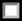 A list of the essential functions of your position (	is /	is not) attached. If attached, the fitness-for-duty certification must address your ability to perform the essential job functions.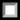 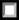 _____________________________________________________________Prepared By (Signature): Mohave County Superior CourtFMLA Designation Notice